FIZIKA LABORhonlap:   http://physics.bme.hu/BMETE14AX05_kov8 mérés:Görbeillesztés online a 2. hétenA 3. héttől Egyenáram, Váltóáram, Optika2 (vagy 1 és 2 összevonva) élőben, és esetleg Mechanika is (vagy otthoni munka)Dinamikai rendszerek, Logika onlineOptika1?Mind a 8 mérést meg kell csinálni, folyamatosan újratervezzük a lehetőségek szerint.Az online méréseket egyben tartjuk egy-egy kurzusnak. Ezeket a méréseket megtartjuk minden kurzus idejében élőben, de készítünk felvételt is pótmérés miatt.Az igazi mérések 10 fős csoportokban szoktak lenni, ha van rá lehetőség a 3. héttől, akkor csinálunk csoportokat.Hiányzások: Igazi mérésről való hiányzásnál most valószínűleg nem megoldható a pótmérés élőben (csoportlétszám!). Pótmérés a Teamsben? Nem lesz könnyű, mindenki jelezze időben a problémáját.Pontrendszer van, 20 pont / mérés, az összpontszámra adunk jegyet: 40% - 55% - 70% - 85%.A 20 pontból általában 8 pont kis zh.A kis zh: beugró szokott lenni, most lehet kiugró is. Online méréshez a Moodle-ban írjuk. Miből? Elsősorban: mi a mérési feladat, mit mérünk, mit számolunk ki, milyen elven, mi szükséges hozzá + minimumkérdések (ld. külön fájlban). Igazi mérés esetén elküldjük, aki ezeket nem tudja ( pótmérés). Ezen kívül számolási feladatok ill. fogalmak, törvények, ld. minden mérés leírásánál.Jegyzőkönyv: útmutató a honlapon!Kézzel kell írni, de online méréseknél változni fog a leirathoz képest, esetleg más méréseknél is.Minden jegyzőkönyv másnak van beadva (nem füzet), A4 méretű, borítóban lapok.Fejléc az 1. oldalon.A jegyzőkönyv egy olyan bevezetéssel kell kezdődjön, amiből kiderül, hogy mik a mérési feladatok, mi a mérés célja és elve, mi szükséges hozzá, a mért mennyiségből hogyan határozzuk meg a kérdéses mennyiséget. Ne legyen hosszú! Nem szükséges hozzá olyan elméleti hátteret leírni, amiket tankönyvekből tanulhat meg az, aki nem ismeri a témakört, pl. soros eredő ellenállás számítása, periódusidő levezetése. A labor 2 kredites, nem sokat kell írni, hanem olyan információkat, ami alapján csak a jegyzőkönyvből meg lehet érteni a mérést, nem kell megnézni az általunk kirakott leiratot.A mérésre így kell elhozni.Mérésen adatok rögzítése: adatlap vagy jk, tollal! A jk hiteles dokumentum, nem szabad megsemmisíteni az adatokat. Áthúzással kell javítani.A jegyzőkönyvet a következő hétre kell kiértékelni. Páros mérés esetén is egyéni munka.Követhetően leírni, milyen adatok vannak behelyettesítve.Mértékegységek!Eredmény megadása: értékes jegyek száma.Diagramok: A4 mm-papíron ceruzával (esetleg most Excel). Skála (nem mért értékek): töltse ki a papírt! Pontok láthatóan; összekötni, a görbét szabad kézzel, az egyenest vonalzóval, de a meredekségét és a tengelymetszetét lineáris regresszióval számoljuk.Időben kell beadni, mert minden hét késés miatt levonunk 4 pontot.Ha hiányosan van beadva, akkor „újra”, 4 pontot levonunk, a jegyzőkönyvet ki kell egészíteni (nem kell újraírni).Egy egyszer elvégzett mérést nem lehet megismételni.Szorgalmi feladatokkal lehet 20 ponton felül pontokat szerezni.A mérésvezetők email-címe fenn lesz a honlapon.BALESETVÉDELEM„A feszültség alatt lévő alkatrész pont ugyanúgy néz ki, mint amelyik nincs feszültség alatt, csak más a fogása.”Potenciálkülönbség. Feszültséggenerátor  áram. Ohm-törvény:     R a testünk ellenállása. Hol? Mi mennyi?DC – AC, frekvencia. 50 Hz: küszöb: 1-2 mA     10-15 mA:   izomgörcs      100 mA:  halálosidő!!! trombózisadminisztrációkis feszültségfeszültségmentesítés, szigetelők, vízMETROLÓGIAxm mérési eredményHiba?x = xm – xvalódiHibaszámítás?xvalódi és xRendszeres ill. véletlen hiba.Valószínűségszámítás, Gauss / normális eloszlás. – k <  x  <  + k         P         [ k = 1: P = 68,3%;  k = 2 : P = 95,4%;  k = 3 : P = 99,7% ]P  k,  intervallumtáblázatmiért is Gauss?centrális határeloszlás tételesok véletlen hatás kiátlagolódva, mutató, kijelző = ?   = ?véges? végtelen? hány mérés?xi mért adatok         becslés: :      :        – k∙  <   <   + k∙         P       ???   – t∙  <   <   – t∙         P       A Student-féle t paraméter értékei P konfidenciaszintnél és n mérésszámnál MÉRÉSSOROZAT KIÉRTÉKELÉSExi   i = 1 … n ;    P konfidenciaszinthelyi szokásokkiugró adat?P, n   Student táblázatból tx = t∙ :  hiba, hibaintervallum, konfidenciaintervallum (sugara)x = (  ± x )   […]      P konfidenciaszintenFELADATA következő értékeket mértük:                                            (hogyan is?)   98 Ω     100 Ω     101 Ω     99 Ω     101 Ω     101 Ω     Számoljuk ki az ellenállás névleges értékét és a hibaintervallumot 99 %-os konfidenciaszinten!Megoldás:A mért értékek átlaga    = 100 Ω.A középérték korrigált tapasztalati szórása0,5164 Ω A táblázatból a Student-paraméter értéke n = 6 és P = 0,99 esetén   t = 4,032.A hibaintervallum    R = t∙ = 4,032∙0,5164 = 2,082 Ω  Tehát az ellenállás értéke 99 %-os konfidenciaszinten    	R = ( 100,0  2,1 ) Ω .A hibaintervallumot két értékes jeggyel adjuk meg, és ehhez igazítjuk a valódi érték jegyeinek számát.KÖZVETETT MÉRÉS HIBÁJA, HIBATERJEDÉSv = s / ts, t mérhető ,     s = (  ± s )   és    t = (  ± t )    v ???1 tehén 20 ± 5  l/nap tejet ad      100 tehén  2000 ± ??? l/napfüggetlen!!! korrelálatlanazonos konfidenciaszintÁltalánosan f(x,y,z,...)Az x,y,z,... mennyiségek mérhetők, ismerjük várható értéküket és szórásukat, ill. megbecsültük ezeket a paramétereket.  Hogyan függ f várható értéke és szórása / hibaintervalluma az x,y,z... várható értékétől és szórásától / hibaintervallumától?x = (  ± x ) , stb.   P = …         f = (  ± f ) = ?Taylor sortehenek:Vössz(V1, V2, … V100) = V1 + V2 + … + V100 = 20 + 20 + … + 20 = 2000 l/nap ,  Vi = 5 l/nap= 50 l/napVössz = (2000 ± 50) l/nap     azonos konfidenciaszintenFELADAT2. Két kupac ellenállásunk van:  R1 = ( 100,0  2,1 ) Ω  és   R2 = ( 400,0  4,3 ) Ω-osak (azonos P konfidenciaszinthez tartoznak a hibaintervallumok). Kiveszünk találomra egyet-egyet a kupacokból, és …A. … sorosan kapcsoljuk őket. Mi lesz a soros eredő értéke és hibaintervalluma?Megoldás: = 100,0 Ω;    = 400,0 Ω;  R1 = 2,1 Ω;   R2 = 4,3 ΩSoros eredő számítása:  Rsoros(R1,R2) = R1 + R2 .A soros eredő várható értéke Az Rsoros(R1,R2) = R1 + R2 függvény parciális deriváltja R1 ill. R2 szerintA soros eredő ellenállás hibaintervallumaTehát a soros eredő értéke az adott konfidenciaszinten az	Rsoros = ( 500,0  4,8 ) Ω  intervallumba esik azonos konfidenciaszintenB. … párhuzamosan kapcsoljuk őket. Mi lesz a párhuzamos eredő értéke és hibaintervalluma?Megoldás: = 100,0 Ω;    = 400,0 Ω;  R1 = 2,1 Ω;   R2 = 4,3 ΩA párhuzamos eredő számítása:a párhuzamos eredő várható értéke    = 80,0 Ω.   parciális derivált?Rpárh(R1,R2) =            Rpárh-ra rendezett alak!Az Rpárh(R1,R2) =  függvény parciális deriváltja R1 szerintill. R2 szerintés    .Függvény! Behelyettesíteni az átlagértékeket kell (Taylor sor) = 100,0 Ω  és   = 400,0 Ω behelyettesítésével	= 0,64    és     = 0,04    A párhuzamos eredő ellenállás hibaintervallumaTehát a párhuzamos eredő értéke az adott konfidenciaszinten az	Rpárh = ( 80,0  1,4 ) Ω   intervallumba esik.   BEUGRÓ A GÖRBEILLESZTÉS GYAKORLATHOZ!!!GYAKORLÓ FELADATOK A HONLAPON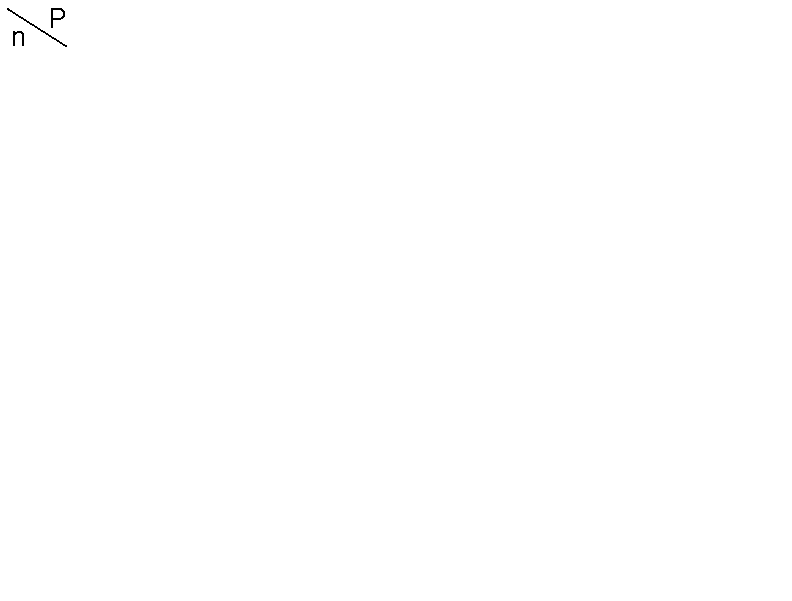 0,80,90,950,9750,990,99523,0786,31412,70625,45263,657127,3231,8862,9204,3036,2059,92514,08941,6382,3533,1824,1765,8417,45351,5332,1322,7763,4954,6045,59861,4762,0152,5713,1634,0324,77371,4401,9432,4472,9693,7074,31781,4151,8952,3652,8413,4994,02991,3971,8602,3062,7523,3553,832101,3831,8332,2622,6853,2503,690201,3281,7292,0932,4332,8613,1741,2821,6451,9602,2412,5762,807RiRi – (Ri – )298–24100001011199–111011110111összeg60008átlag1000